	טבלת מעקב אישית לשיעורי אנגלית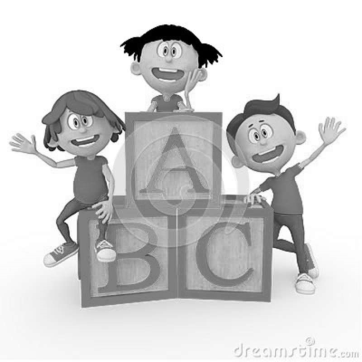 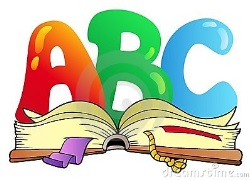 Name:___________________________בס"ד 						טבלת מעקב אישית למשימות הכתיבה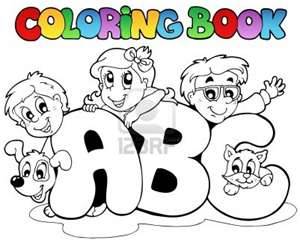 Name:________________________טבלת מעקב אישית למשימות נוספות 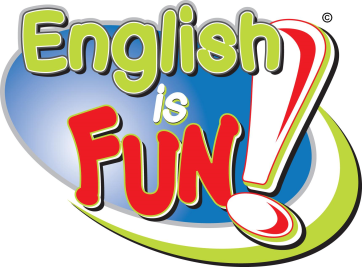 Name:________________________Bonus: Dateחלק א- הוראה פרונטליתחלק א- הוראה פרונטליתחלק ב- עבודה בקבוצותחלק ב- עבודה בקבוצותסיימתי את כל המשימות בזמן השיעור?כן\לאהבנתי את....התקשיתי ב....איכות העבודה:1-4דירוג קושי:1-4המשימהדרישות המשימה:ביצעתי?דירוג קושי1-4משוב המורה:כתיבת מכתביצירת מפההכנת יצור+ תיאורDate: המשימה (אתגר, רשות)סוג המשימה (אוצר מילים, כתיבה, קריאה וכו')דירוג קושי1-4למדתי ש...